<COMPANY OR PROJECT LOGO>	<COMPANY OR Project Name><Reference>RISK DATA SHEETVersion <1.0><dd/mm/yyyy>Document ControlDocument InformationDocument HistoryDocument ApprovalsTable of Contents<COMPANY OR Project Name>	i<Reference>	iRISK DATA SHEET	iVersion <1.0>	i<dd/mm/yyyy>	iDocument Control	1Document Information	1Document History	1Document Approvals	1Template Guide	4Executive SUmmary	5Risk Data Sheet	6Download more Risk Management Templates	1Template GuideHow to use this templateThis is a guide to the common sections included in a Risk Data Sheet. Sections may be added, removed, or amended to suit your business or project. The example tables are just a suggestion; you can decide to format these sections differently.Text in Blue italics is designed to help you complete the template. Before sharing your plan, delete this section and the help text in italics between <…>Styles used for the Section Headings are Heading 1, Heading 2 and Heading 3. Style used for boilerplate text is Normal Text, font Arial, size 10.To update the Table of Contents, right-click on it and select "Update field" and choose the option - "Update entire table".Executive SUmmary<A Risk Data Sheet provides additional data for specific risks that can’t be managed simply using the Risk Register. Explain why this risk requires a data sheet and how the data sheet will be used to manage the risk in particular the progress of the risk responses.For example:‘Risk 254 relates to the production and delivery of the glass sliding windows, which are being custom made by a specialist supplier in Germany. The primary risk is that the customizations will be more complicated than expected and cause a delay in delivery of the windows. This will then have knock on impact on the whole project. There are several responses that can be considered each with different impacts. There is also the possibility of accepting the risk which will require a contingency plan. Because of these complications this risk will be tracked via a data sheet, monitored by the project board via their monthly meetings and response options will be investigated as a separate work stream/work package led by the architect and construction manager.’Learn more about the Risk Data Sheet.>Risk Data SheetRisk Assessment Matrix<Include a copy of your Risk Assessment Matrix to illustrate how the risk score drives the actions that should be taken to manage the risk.>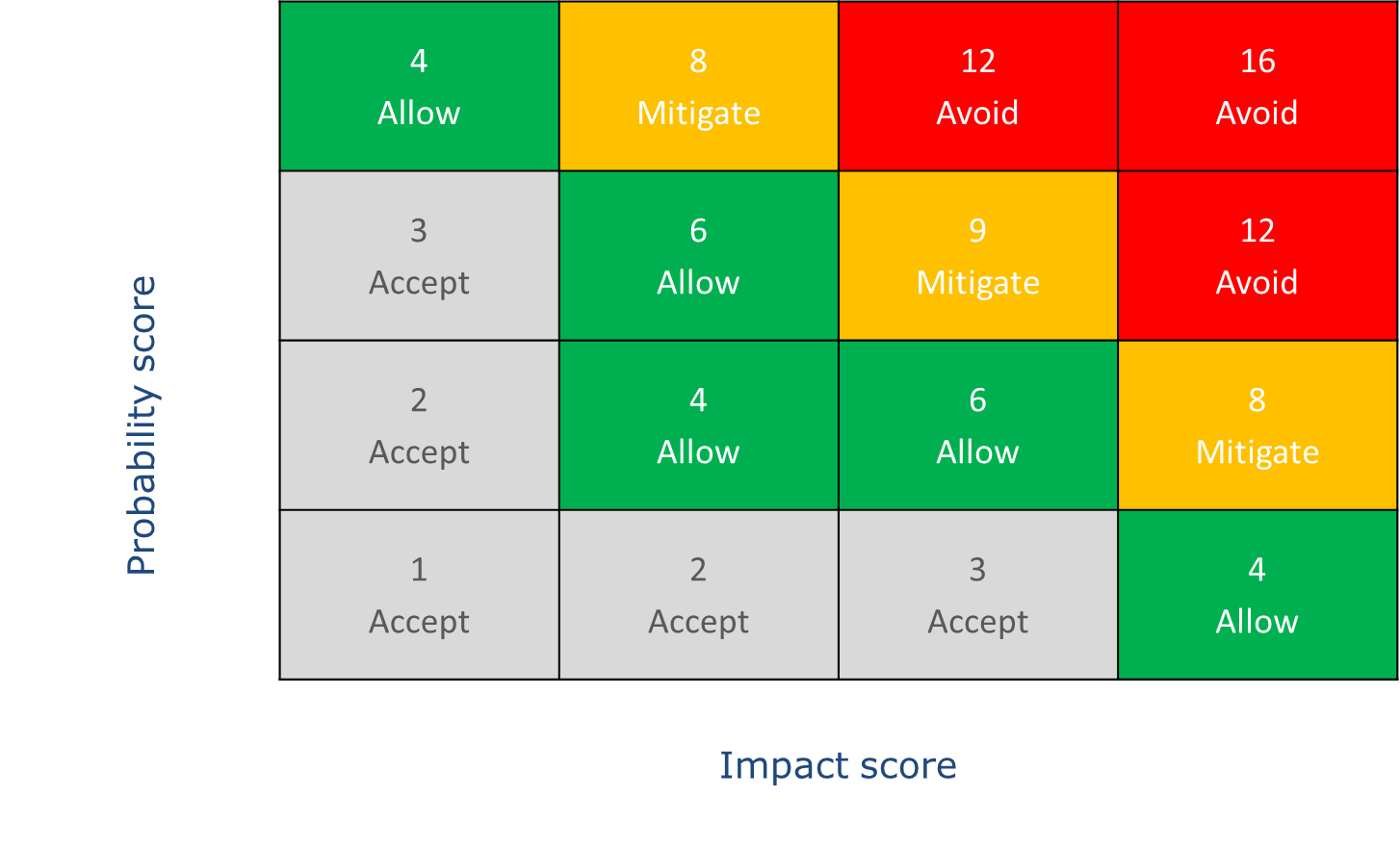 Download more Risk Management TemplatesBusiness Templates – All of our FREE templates for Business and Management. Including timesheets, HR templates, marketing and SWOT. Project Management Templates – Our collection of FREE Project Management templates in Word and Excel.Risk Management Templates – Get real world Risk Registers, management plans and matrices. InformationDocument Id[Document Management System #]Document Owner[Owner Name]Issue Date[Date]Last Saved Date[Date]File Name[Name]VersionIssue DateChanges[1.0][Date][Section, Page(s) and Text Revised]RoleName©SignatureDateProject SponsorRisk ManagerPMO(if applicable)Supplier Project Manager(if applicable)Subject Manager Specialist(if applicable)Risk IDRisk IDRisk DescriptionRisk DescriptionRisk DescriptionRisk DescriptionRisk DescriptionStatus<The unique ID for the risk><The unique ID for the risk><Describe what the risk is. It helps to use this format ‘if x happens then it will cause y.’><Describe what the risk is. It helps to use this format ‘if x happens then it will cause y.’><Describe what the risk is. It helps to use this format ‘if x happens then it will cause y.’><Describe what the risk is. It helps to use this format ‘if x happens then it will cause y.’><Describe what the risk is. It helps to use this format ‘if x happens then it will cause y.’><e.g. Open, WIP, closed>ProbabilityProbabilityImpact <what will the impact be if the risk occurs?>Impact <what will the impact be if the risk occurs?>Impact <what will the impact be if the risk occurs?>Impact <what will the impact be if the risk occurs?>Impact <what will the impact be if the risk occurs?>ScoreProbabilityProbabilityScopeQualityScheduleScheduleCostScore<what is the likelihood of the risk occurring?><what is the likelihood of the risk occurring?><1 – 10, High, Med, Low, or other scale><1 – 10, High, Med, Low, or other scale><1 – 10, High, Med, Low, or other scale><1 – 10, High, Med, Low, or other scale><1 – 10, High, Med, Low, or other scale><Total of numeric scores multiplied or a combination of high, med, low>Responses (mitigating actions)Responses (mitigating actions)Responses (mitigating actions)Responses (mitigating actions)Responses (mitigating actions)Responses (mitigating actions)Responses (mitigating actions)Owner<Describe how you will reduce the probability and/or impact of the risk occurring.><Describe how you will reduce the probability and/or impact of the risk occurring.><Describe how you will reduce the probability and/or impact of the risk occurring.><Describe how you will reduce the probability and/or impact of the risk occurring.><Describe how you will reduce the probability and/or impact of the risk occurring.><Describe how you will reduce the probability and/or impact of the risk occurring.><Describe how you will reduce the probability and/or impact of the risk occurring.><The owner of the actions.>Revised ProbabilityRevised ProbabilityRevised ImpactRevised ImpactRevised ImpactRevised ImpactRevised ImpactRevised ScoreRevised ProbabilityRevised ProbabilityScopeQualityScheduleScheduleCostRevised ScoreSecondary RisksSecondary RisksSecondary RisksSecondary RisksSecondary RisksSecondary RisksSecondary RisksSecondary Risks<Sometimes what you do to mitigate a risk causes another. For example, making a change to a supply route might increase the risk of delay.><Sometimes what you do to mitigate a risk causes another. For example, making a change to a supply route might increase the risk of delay.><Sometimes what you do to mitigate a risk causes another. For example, making a change to a supply route might increase the risk of delay.><Sometimes what you do to mitigate a risk causes another. For example, making a change to a supply route might increase the risk of delay.><Sometimes what you do to mitigate a risk causes another. For example, making a change to a supply route might increase the risk of delay.><Sometimes what you do to mitigate a risk causes another. For example, making a change to a supply route might increase the risk of delay.><Sometimes what you do to mitigate a risk causes another. For example, making a change to a supply route might increase the risk of delay.><Sometimes what you do to mitigate a risk causes another. For example, making a change to a supply route might increase the risk of delay.>Residual RisksResidual RisksResidual RisksResidual RisksResidual RisksResidual RisksResidual RisksResidual Risks<Residual risk is the risk that remains after mitigating actions have been taken.><Residual risk is the risk that remains after mitigating actions have been taken.><Residual risk is the risk that remains after mitigating actions have been taken.><Residual risk is the risk that remains after mitigating actions have been taken.><Residual risk is the risk that remains after mitigating actions have been taken.><Residual risk is the risk that remains after mitigating actions have been taken.><Residual risk is the risk that remains after mitigating actions have been taken.><Residual risk is the risk that remains after mitigating actions have been taken.>Contingency PlanContingency PlanContingency PlanContingency PlanContingency PlanContingency PlanContingency PlanContingency Plan<Explain what you will do if the risk does occur. Contingency Plans are developed for risks that have been accepted.><Explain what you will do if the risk does occur. Contingency Plans are developed for risks that have been accepted.><Explain what you will do if the risk does occur. Contingency Plans are developed for risks that have been accepted.><Explain what you will do if the risk does occur. Contingency Plans are developed for risks that have been accepted.><Explain what you will do if the risk does occur. Contingency Plans are developed for risks that have been accepted.><Explain what you will do if the risk does occur. Contingency Plans are developed for risks that have been accepted.><Explain what you will do if the risk does occur. Contingency Plans are developed for risks that have been accepted.><Explain what you will do if the risk does occur. Contingency Plans are developed for risks that have been accepted.>Contingency Time<The time that will be needed to implement the contingency plan.><The time that will be needed to implement the contingency plan.><The time that will be needed to implement the contingency plan.><The time that will be needed to implement the contingency plan.>Contingency Funds<The funds that are set aside to implement the contingency plan.><The funds that are set aside to implement the contingency plan.>Fallback PlanFallback PlanFallback PlanFallback PlanFallback PlanFallback PlanFallback PlanFallback Plan<Describe what you will do if the contingency plan does not work out.><Describe what you will do if the contingency plan does not work out.><Describe what you will do if the contingency plan does not work out.><Describe what you will do if the contingency plan does not work out.><Describe what you will do if the contingency plan does not work out.><Describe what you will do if the contingency plan does not work out.><Describe what you will do if the contingency plan does not work out.><Describe what you will do if the contingency plan does not work out.>